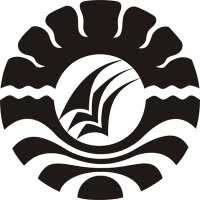 PENERAPAN MODEL TWO STAY TWO STRAY  UNTUK MENINGKATKAN HASIL BELAJAR SISWA PADA MATA PELAJARAN IPS KELAS V SD INPRES MANGASA KECAMATAN SOMBA OPU KABUPATEN GOWASKRIPSIDiajukan  untuk Memenuhi Sebagian Persyaratan Guna Memperoleh Gelar Sarjana Pendidikan (S.Pd)  pada Program Studi Pendidikan Guru Sekolah Dasar Strata Satu Fakultas Ilmu Pendidikan Universitas Negeri MakassarOleh:MUHAMMAD RINALDI S124 704 2152PROGRAM STUDI PENDIDIKAN GURU SEKOLAH DASARFAKULTAS ILMU PENDIDIKANUNIVERSITAS NEGERI MAKASSAR2017